Piątek, 15.05.20Witajcie!                                             Dzisiaj na wesoło …. I na luzie …                                   Czy Wy też tak macie?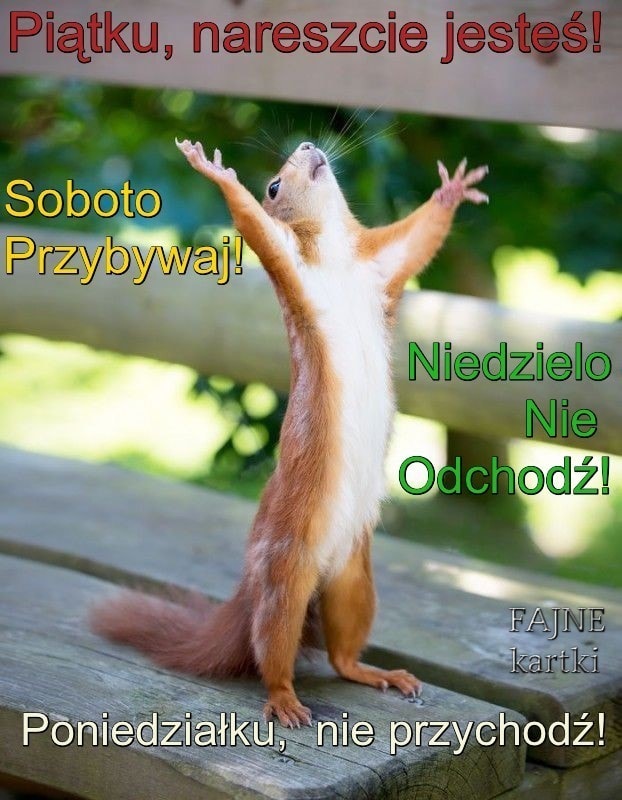 Tak więc podpisujemy się pod życzeniami: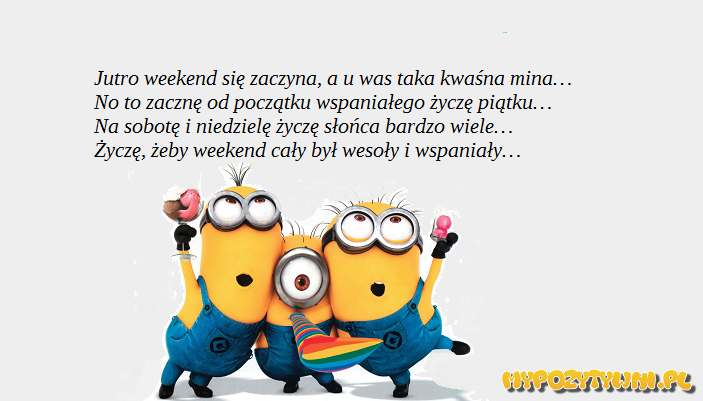 A żeby weekend cały                                    był  wesoły i wspaniały … to: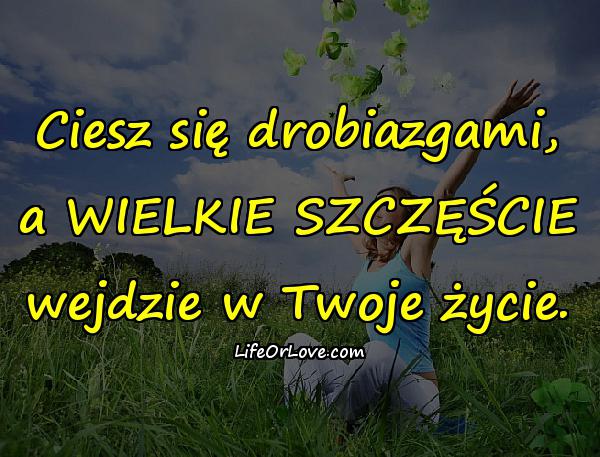 Pozdrawiamy serdecznie całe Wasze Rodziny                                   Wychowawcy grupy VI                                                                          Beata i Cezary